ANNEX 2: EVALUATION MATRIX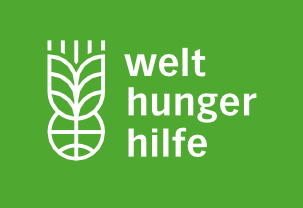 (Manual “Evaluation Management”, Step 6: Approve inception report)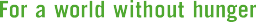 Project number and title: Author / Date:Evaluation questionsAssessment criteria / fields of observation (FoO)DesignMethods of data collection and analysisSources of information